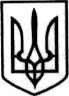 УКРАЇНАЧОРНОМОРСЬКА МІСЬКА РАДА ВИКОНАВЧИЙ КОМІТЕТР і ш е н н яПро внесення змін та доповнень до рішення виконавчого комітету Чорноморської міської ради Одеського району Одеської області від 06.04.2022 № 78 "Про створення матеріального резерву Чорноморської міської територіальної громади Одеського району Одеської області для запобігання і ліквідації наслідків надзвичайних ситуацій"З метою упорядкування створення та використання матеріального резерву Чорноморської міської територіальної громади Одеського району Одеської області, відповідно до частини другої статті 98 Кодексу цивільного захисту України, Порядку створення та використання матеріальних резервів для запобігання і ліквідації наслідків надзвичайних ситуацій, затвердженого постановою Кабінету Міністрів України                             від 30.09.2015 № 775,  керуючись статтями 38, 40, 52 Закону України "Про місцеве самоврядування в Україні", виконавчий комітет Чорноморської міської  ради Одеського району Одеської області вирішив:Внести зміни та доповнення:- до Порядку створення та використання матеріального резерву Чорноморської міської територіальної громади Одеського району Одеської області для запобігання і ліквідації наслідків надзвичайних ситуацій,  затвердженого  рішенням виконавчого комітету Чорноморської міської ради Одеського району Одеської області від 06.04.2022 № 78, згідно додатку 1 до цього рішення;- до Номеклатури та обсягів матеріального резерву Чорноморської міської територіальної громади Одеського району Одеської області, затвердженого   рішенням виконавчого комітету Чорноморської міської ради Одеського району Одеської області                 від 06.04.2022 № 78, та викласти її в новій редакції згідно додатку 2 до цього рішення.2. Контроль за виконанням даного рішення покласти на заступника міського голови Романа Тєліпова.Міський голова                                                                              Василь ГУЛЯЄВ